§18322.  Board membership1.  Membership; terms; removal.  The board consists of 9 members appointed by the Governor as follows:A.  Five dentists. Each dentist member must hold a valid dental license under this chapter and must have been in the actual practice of dentistry in this State for at least 10 years immediately preceding appointment. A dentist is not eligible to serve as a member of the board while employing a dental hygienist or a denturist who is a member of the board;  [PL 2015, c. 429, §21 (NEW).]B.  Two dental hygienists. Each dental hygienist member must hold a valid dental hygiene license under this chapter and must have practiced in the State for at least 6 years immediately preceding appointment. A dental hygienist is not eligible to serve as a member of the board while employed by a dentist who is a member of the board;  [PL 2015, c. 429, §21 (NEW).]C.  One denturist. The denturist member must hold a valid denturist license under this chapter and must have practiced in the State for at least 6 years immediately preceding appointment.  A denturist is not eligible to serve as a member of the board while employed by a dentist who is a member of the board; and  [PL 2015, c. 429, §21 (NEW).]D.  One public member. The public member must be a person who has no financial interest in the dental profession and has never been licensed, certified or given a permit in this or any other state for the dental profession.  [PL 2015, c. 429, §21 (NEW).]The Governor may accept nominations from professional associations and from other organizations and individuals. A member of the board must be a legal resident of the State.  A person who has been convicted of a violation of the provisions of this Act or any prior dental practice act, or who has been convicted of a crime punishable by more than one year's imprisonment, is not eligible for appointment to the board.  Appointments of members must comply with Title 10, section 8009.[PL 2015, c. 429, §21 (NEW).]2.  Terms.  Terms of the members of the board are for 5 years.  A person who has served 10 years or more on a dental examining board in this State is not eligible for appointment to the board.  A member may be removed by the Governor for cause.[PL 2015, c. 429, §21 (NEW).]3.  Quorum; chair; vice-chair. [PL 2023, c. 17, Pt. P, §9 (RP).]SECTION HISTORYPL 2015, c. 429, §21 (NEW). PL 2023, c. 17, Pt. P, §9 (AMD). The State of Maine claims a copyright in its codified statutes. If you intend to republish this material, we require that you include the following disclaimer in your publication:All copyrights and other rights to statutory text are reserved by the State of Maine. The text included in this publication reflects changes made through the First Regular and Frist Special Session of the 131st Maine Legislature and is current through November 1, 2023
                    . The text is subject to change without notice. It is a version that has not been officially certified by the Secretary of State. Refer to the Maine Revised Statutes Annotated and supplements for certified text.
                The Office of the Revisor of Statutes also requests that you send us one copy of any statutory publication you may produce. Our goal is not to restrict publishing activity, but to keep track of who is publishing what, to identify any needless duplication and to preserve the State's copyright rights.PLEASE NOTE: The Revisor's Office cannot perform research for or provide legal advice or interpretation of Maine law to the public. If you need legal assistance, please contact a qualified attorney.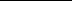 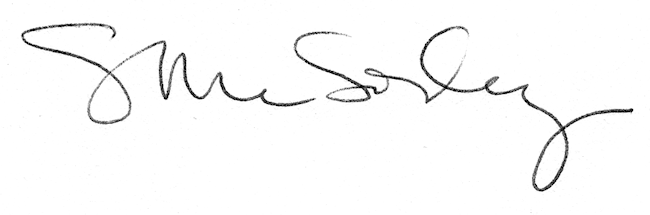 